Čiastková zmluva o dodávke zemného plynuuzavretá podľa §  269 ods. 2 a nasl. zákona č. 513/1991 Zb. Obchodný zákonník v zneníneskorších predpisov a v súlade so zákonom č. 343/2015 Z. z. o verejnom obstarávaní a o zmenea doplnení niektorých zákonov v znení neskorších predpisov(ďalej len „Zmluva“)OdberateľNázov: 				Domov sociálnych služieb prof. Karola Matulaya		Sídlo:  				Lipského 13, 841 01 Bratislava - DúbravkaZastúpený: Osoby oprávnené rokovať a konať vo veciach:  Mgr. Jana Čajágiová, riaditeľIČO: 				00604879DIČ:  				Bankové spojenie: 		Štátna pokladnicaIBAN: 				SK8681800000007000472237SWIFT Kód: : 			SPSRSKBAEmail: 				dsspkm@dsspkm.sk(ďalej len „odberateľ“)aDodávateľObchodné meno: 		Slovenský plynárenský priemysel, a.s.Sídlo:				Mlynské nivy 44/a, 825 11 BratislavaŠtatutárny orgán:		Právna forma: 			akciová spoločnosťOsoby oprávnené na rokovanie:	Bankové spojenie: 		VÚB, a.s.IBAN : 				SK27 0200 0000 0010 3331 1555SWIFT Kód: 			SUBASKBXIČO: 				35815256DIČ: 				2020259802IČ DPH: 			SK2020259802(ďalej len „dodávateľ“)(odberateľ a dodávateľ ďalej spolu aj ako „zmluvné strany“)uzatvárajú túto zmluvu o  dodávke zemného plynu vrátane prevzatia zodpovednosti za odchýlku, so zabezpečením distribúcie zemného plynu a  súvisiacich sieťových služieb.Článok 1.Predmet ZmluvyPredmetom tejto Zmluvy je úprava práv a povinností zmluvných strán pri dodávky zemného plynu vrátane prevzatia zodpovednosti za odchýlku, so zabezpečením distribúcie zemného plynu a súvisiacich sieťových služieb do zmluvou vymedzených odberných miest energie počas trvania zmluvného vzťahu uzatvoreného na dobu určitú, a to do 31. 12. 2022.Na základe rámcovej dohody č. 009/2020/KP zo dňa 4.12.2020 uzatvorenou medzi zmluvnými stranami Bratislavský samosprávny kraj  ako odberateľom a Slovenský plynárenský priemysel, a.s. ako dodávateľom,  uzatvára dodávateľ čiastkové zmluvy s Bratislavským samosprávnym krajom a vybranými organizáciami v jeho zriaďovateľskej pôsobnosti podľa prílohy č. 1 rámcovej dohody až po ukončení zmluvného vzťahu so súčasným dodávateľom plynu. Dodávateľ je povinný poskytnúť súčinnosť potrebnú na ukončenie zmluvného vzťahu s aktuálnym dodávateľom plynu za účelom zabezpečenia kontinuálneho dodávania plynu do konkrétneho odberného miesta. Článok 2   Práva a povinnosti zmluvných strán 2.1     Dodávateľ sa zaväzuje: a)	dodávať zemný plyn do odberných miest odberateľa špecifikovaných v Prílohe č. 1 Zmluvy (ďalej len „OM“ odberné miesto odberateľa) v dohodnutom množstve, čase a kvalite garantovanej technickými podmienkami distribučnej sústavy podľa dohodnutého produktu dodávky zemného plynu a podľa podmienok tejto rámcovej dohody, b)	prevziať za odberateľa zodpovednosť za odchýlku za odberné miesta odberateľa voči zúčtovateľovi odchýlok v plnom rozsahu; c)	zabezpečiť pre odberateľa distribúciu zemného plynu do odberných miest odberateľa v zmysle prevádzkového poriadku príslušného PDS a technických podmienok príslušného PDS a ostatné s tým spojené distribučné služby (ďalej len „distribučné služby“) od príslušného PDS, ku ktorej sú jednotlivé odberné miesta odberateľa pripojené;d)	garantovať kontinuitu dodávky plynu po celú dobu plnenia rámcovej dohody, ako aj pri zmene dodávateľa plynu, okrem vyššej moci, plánovaných odstávok a vzniknutých porúch, e)	pre miesta s mesačným odpočtom zabezpečiť mesačnú fakturáciu podľa skutočnej spotreby;f)	zabezpečiť splatnosť faktúry do 30 kalendárnych dní po vystavení faktúr; g)	zabezpečiť možnosť elektronickej fakturácie;h)	zabezpečiť pre odberateľa individuálnu obsluhu zodpovedným manažérom dodávateľa pre všetky odberné miesta uvedené v Prílohe č. 1 Zmluvy na základe čiastkových zmlúv;i)	poskytnúť elektronický portál (zobrazovanie odberných miest, história spotreby, zobrazovanie faktúr s možnosťou ich stiahnutia);j)	zabezpečiť technickú a administratívnu podporu dodávateľa pri pripájaní nových odberných miest odberateľov;k)	zabezpečiť možnosť sledovania úhrady faktúr v reálnom čase;l)	zabezpečiť možnosť zriadenia prístupu viacerých používateľov v mene jedného odberateľa s rôznymi oprávneniami; m)	zabezpečiť zoznam odberných miest s uvedením technických detailov;n)	zabezpečiť prehľad spotreby za jednotlivé odberné miesta za prechádzajúci deň a mesiac;o)	zabezpečiť prístup k údajom o spotrebe jednotlivých odberných miest vrátane histórie spotreby; p)	zabezpečiť online komunikáciu požiadaviek odberateľa (zadávanie evidencie správ, možnosť prikladať prílohy a notifikácia stavu požiadavky vrátane zobrazenia jej stavu a riešenia);q)	zabezpečiť vyhotovenie faktúr (v papierovej a elektronickej podobe), s uvedením QR kódu, ktorý umožňuje uhradiť a zaúčtovať faktúru cez účtovný systém; s)	zabezpečiť prístup k faktúram vrátane archívu faktúr;t)	v prípade zmeny dodávateľa v súvislosti s plnením podľa tejto rámcovej dohody, dodávateľ si nebude účtovať žiadne zriaďovacie, aktivačné, deaktivačné či iné poplatky v súvislosti so zmenou dodávateľa; u)	zrealizovať prípadnú zmenu dodávateľa plynu bez prerušenia dodávky plynu zároveň dodávateľ je povinný zabezpečiť súčinnosť pri ukončení zmlúv s predošlým dodávateľom plynu a zabezpečiť uzatvorenie nových čiastkových zmlúv s organizáciami uvedenými v prílohe č. 1 Zmluvy tak, aby bola zachovaná kontinuálna dodávka plynu; v)	 neúčtovať odberateľovi žiadne poplatky navyše, ktoré nie sú predmetom tejto rámcovej dohody. Súčasťou fakturovanej ceny môže byť iba cena za dodávku plynu a prepravu, poplatky určované Úradom pre reguláciu sieťových odvetví a iné distribučné poplatky stanovené zákonom, spotrebná daň a daň z pridanej hodnoty. w)	pre odberné miesta s diaľkovým odpočtom je dodávateľ povinný doručiť odberateľovi údaje o spotrebe (registrové dáta) a priebehu spotreby plynu (profilové dáta) za predchádzajúci mesiac raz mesačne elektronickou formou (e-mail) na adresu lubos.majer@region-bsk.sk, marian.kupec@region-bsk.sk a na emailové adresy uvedené v prílohe č. 1 tejto Zmluvy alebo na určené dátové úložisko, v detaile podľa požiadaviek odberateľa (POD, ČOM, IČO organizácie, spotreba spolu, celková cena bez DPH, celková cena v EUR s DPH) najneskôr do 15-teho dňa mesiaca nasledujúceho bezprostredne po mesiaci dodávky.x) pre odberné miesta s ročným odpočtom je dodávateľ povinný doručiť odberateľovi údaje o spotrebe plynu za predchádzajúci rok elektronickou formou (e-mail) na adresu lubos.majer@region-bsk.sk, marian.kupec@region-bsk.sk a na e-mailové adresy uvedené v prílohe č. 1 tejto Zmluvy, v detaile podľa požiadaviek odberateľa (POD, ČOM, IČO organizácie, spotreba spolu, celková cena bez DPH, celková cena s DPH) k 31.12. predchádzajúceho roka najneskôr do 15.1. nasledujúceho roka.y) zasielať odberateľovi pravidelne raz za 3 mesiace aktualizovanú špecifikáciu odberných miest, ktorá obsahuje IČO, ČOM, adresa miesta spotreby, platné k poslednému dňu kalendárneho štvrťroka elektronickou formou (e-mail) na adresu lubos.majer@region-bsk.sk, marian.kupec@region-bsk.sk a na e-mailové adresy uvedené v prílohe č. 1 Zmluvy najneskôr k 15. kalendárnemu dňu nasledujúcemu po danom štvrťrokuz)	poskytnúť odberateľovi telefonický a e-mailový kontakt, na ktorom bude garantovať dostupnosť prijímania hovorov a emailových správ v čase 08:00 – 16:00 hod. počas pracovných dní,aa)	spĺňať ďalšie požiadavky odberateľa určené v tejto rámcovej dohode a jej prílohách.2.2   Odberateľ sa zaväzuje odoberať od dodávateľa zemného plynu v dohodnutom množstve, čase, podľa podmienok dohodnutého produktu dodávky zemného plynu a podmienok Zmluvy, riadne a včas zaplatiť dodávateľovi za dodávku zemného plynu a za distribučné služby, ceny dohodnuté podľa podmienok uvedených v tejto Zmluvy a v súlade s predpismi na základe uplatnenia regulovaného prístupu k distribučnej sústave a dodržiavať povinnosti v súlade so Zmluvou.Článok 3Miesto plnenia3.1  Číslo odberného miesta Odberateľa: viď. príloha č. 1 ZmluvyNázov objektu: viď. Príloha č. 1 ZmluvyAdresa odberného miesta Odberateľa: viď. Príloha č. 1 ZmluvyČlánok 4Dodávka zemného plynu 4.1	Dodávateľ sa zaväzuje, že bude odberateľovi dodávať predmet Zmluvy nepretržite počas platnosti Zmluvy a za podmienok dohodnutých v tejto Zmluve. 4.2	Celkové predpokladané množstvo dodávaného zemného plynu ako aj jednotlivé predpokladané množstvá podľa taríf a odberných miest sú uvedené v prílohe č. 1 tejto Zmluvy. 4.3	Odberateľ si vyhradzuje právo meniť počty odberných miest v závislosti od jeho reálnych potrieb alebo pri vzniku okolností, ktoré odberateľ nemohol pri podpise tejto Zmluvy predvídať. Množstvá uvedené v prílohe č. 1 sú len orientačné a zmluvné strany berú na vedomie, že tieto nie sú záväzné.4.4	K zmenám počtu odberných miest dôjde: pri zriadení nových odberných miest formou oznámenia odberateľa doručeného dodávateľovi písomne v listinnej podobe, pričom na nové odberné miesta sa budú automaticky vzťahovať ustanovenia tejto Zmluvy; pri ukončení odberu z odberných miest bude postupovať odberateľ formou zaslania odstúpenia od čiastkovej zmluvy, pričom čiastková zmluva zaniká uplynutím jedného mesiaca nasledujúceho po mesiaci, v ktorom bolo doručené odstúpenie druhej zmluvnej strane. V prípade takéhoto čiastočného odstúpenia odberateľa nevzniká dodávateľovi nárok na úhradu akejkoľvek zmluvnej sankcie, ani nárok na úhradu nákladov spojených s čiastočným odstúpením.4.5	Pri riešení stavu núdze a obmedzujúcich opatreniach zamedzujúcich ich vzniku sú  Dodávateľ a odberateľ plynu povinní postupovať podľa všeobecne  záväzných právnych predpisov (vyhláška č. 416/2012 Z. z. ktorou sa ustanovujú  podrobnosti o postupe pri vyhlasovaní stavu núdze, o vyhlasovaní obmedzujúcich  opatrení pri stave núdze a o opatreniach zameraných na odstránenie stavu núdze v znení neskorších predpisov) a technických podmienok Prevádzkového poriadku  Prevádzkovateľa distribučnej siete.4.6   V prípade prerušenia alebo obmedzenia dodávky plynu z dôvodu havárie alebo poruchy na zariadeniach distribučnej siete alebo akéhokoľvek iného dôvodu sa Dodávateľ zaväzuje vyvinúť všetko nevyhnutné úsilie, aby v súčinnosti s Prevádzkovateľom distribučnej siete obnovil dodávku a distribúciu plynu do odberného miesta. Tým nie je dotknutá povinnosť odberateľa strpieť obmedzenia pri vyhlásení krízovej situácie podľa § 21 zákona č. 251/2012 Z. z. o energetike a o zmene a doplnení niektorých zákonov.Článok 5.Meranie zemného plynu a odpočty 5.1	Meranie plynu, vykonávanie odpočtov určeného meradla vrátane vyhodnocovania, odovzdávania výsledkov merania a ostatných informácií, potrebných na vyúčtovanie dodávky plynu a distribučných služieb, vykonáva PDS a riadi sa zákonom o energetike, prevádzkovým poriadkom a príslušnými platnými všeobecne záväznými právnymi predpismi.  5.2 	Montáž, pripojenie alebo výmenu určeného meradla zabezpečí dodávateľ u príslušného PDS po splnení stanovených technických podmienok merania plynu. Druh, počet, veľkosť a umiestnenie určeného meradla a ovládacích zariadení určuje PDS v zmysle zákona o energetike.  5.3	Zemný plyn sa meria určeným meradlom (v zmysle zákona č. 142/2000 Z. z. o metrológii o zmene 
a doplnení niektorých zákonov v znení neskorších predpisov). V prípade poruchy určeného meradla HD (hromadné diaľkové ovládanie) alebo fakturácie s nesprávnou konštantou majú zmluvné strany právo na vzájomné vyrovnanie bez sankcií. Dodávateľ upraví fakturačné hodnoty podľa údajov, ktoré dodávateľ dostane od PDS.  5.4 	Všetky poruchy na určenom meradle vrátane porušenia zabezpečenia proti neoprávnenej manipulácii, ktoré odberateľ zistí, je povinný bezodkladne nahlásiť dodávateľovi.  5.5 	Ak má odberateľ pochybnosti o správnosti merania údajov, určeným meradlom, alebo zistí chybu 
na určenom meradle, môže prostredníctvom dodávateľa písomne požiadať PDS o zabezpečenie jeho preskúšania. Dodávateľ je povinný túto žiadosť odberateľa odoslať PDS, ktorý v zákonnej lehote zabezpečí preskúšanie určeného meradla. Podanie žiadosti o preskúšanie meradla nezbavuje odberateľa povinnosti zaplatiť preddavkové platby alebo vyúčtovanie za odobratý plyn, v lehote ich splatnosti.  5.6 	Odpočet určeného meradla sa vykonáva v súlade s prevádzkovým poriadkom, pričom odberateľ 
je povinný poskytnúť PDS k vykonaniu odpočtu všetku nevyhnutnú súčinnosť. Dodávateľ fakturuje dodávku plynu a distribučné služby na základe týchto údajov.  5.7 Odberateľ je povinný umožniť PDS alebo poverenej osobe montáž určeného meradla, montáž zariadenia na prenos informácií o nameraných údajoch, prístup k odbernému plynovému  zariadeniu, zariadeniu na prenos informácií o nameraných údajoch a k určenému meradlu na účel vykonania kontroly, výmeny, odobratia určeného meradla alebo zistenia odobratého množstva plynu, v súlade s prevádzkovým poriadkom a príslušnými všeobecne záväznými právnymi predpismi.  5.8 	Dôvody výmeny určeného meradla môžu byť najmä: a) výmena určeného meradla pred uplynutím času platnosti overenia,  b) výmena určeného meradla pri požiadavke na preskúšanie určeného meradla,  c) výmena určeného meradla, ak nastala porucha na určenom meradle,  d) výmena určeného meradla z dôvodu zmeny zmluvných podmienok.  5.9	Pri spôsobe a výške kompenzácie za nedodržanie dohodnutej kvality dodaného plynu  a s dodávkou súvisiacich služieb sa bude postupovať v súlade s platnými právnymi predpismi.  5.10  Dodávateľ preberá zodpovednosť za vyrovnanie hodinových odchýlok v plnom rozsahu.5.11  Odber s ročným hodinovým diagramom bez vyhodnotenia hodinových odchýlok.  5.12 Dodávateľ preberá zodpovednosť za odchýlku za odberné miesta voči zúčtovateľovi odchýlok.5.13 Dodávateľ bude priebežne vyhodnocovať minimálne 1x ročne priebeh spotreby plynu na jednotlivých odberných miestach a navrhne odberateľovi prípadné zmeny taríf a denného maximálneho množstva plynu za účelom zníženia nákladov. Článok 6.Cena za dodávku  6.1	Odberateľ je povinný zaplatiť dodávateľovi cenu za dodávku plynu a súvisiace plnenia pozostávajúcu z týchto položiek: a) cena za dodávku plynu (vrátane ceny za služby obchodníka a ceny za prepravu)b) cena za distribučné služby c) spotrebná daň a daň z pridanej hodnoty (ďalej len „DPH“)6.2	Cena za dodávku plynu bola dohodnutá zmluvnými stranami na obdobie platnosti Zmluvy vo výške: Plyn – maloodber Cena za komoditu                         	19,9459 EUR bez DPH / 1 MWhCena za služby obchodníka             1,6868 EUR bez DPH / mesiac/ odberné miestoCena za prepravu                            0,8434 EUR bez DPH / 1 MWh             Plyn – strednoodber a vysokoodberCena za komoditu                          19,9459 EUR bez DPH / 1 MWhCena za služby obchodníka            39,6388 EUR bez DPH / mesiac/ odberné miesto   Cena za prepravu                            0,8434 EUR bez DPH / 1 MWh      6.3	Cena bola určená ako výsledok verejnej súťaže, vyhlásenej vo Vestníku verejného obstarávania č. 207/2020 zo dňa 05.10.2020 pod značkou 33779 - MST a konečná cena bola stanovená na základe elektronickej aukcie. Protokol z elektronickej aukcie je prílohou tejto Zmluvy. 6.4	Dodávateľ je oprávnený účtovať odberateľovi iba poplatky uvedené v tomto článku Zmluvy.6.5	Odberateľ deklaruje, že ak nenastanú nepredvídateľné okolnosti, tak bude odoberať minimálne 60% 
a maximálne 140% objednaného plynu.Článok 7.Subdodávatelia a register partnerov verejného sektora7.1	Zmluva medzi dodávateľom a subdodávateľom musí byť v súlade s touto rámcovou dohodou. Dodávateľ zodpovedá za konanie, neplnenie, nedbanlivosť, opomenutie povinností alebo potrebného konania riadne a včas svojich subdodávateľov tak, ako by išlo o konanie, neplnenie, nedbanlivosť, opomenutie povinností alebo potrebného konania riadne a včas samotného dodávateľa.7.2	Zoznam subdodávateľov, ktorí sa budú podieľať na realizácií predmetu plnenia a tiež údaje o osobe oprávnenej konať za subdodávateľa, tvorí prílohu č. 4 tejto rámcovej dohody.7.3	Počas trvania rámcovej dohody je dodávateľ oprávnený zmeniť subdodávateľa výlučne na základe písomného dodatku k tejto rámcovej dohody, pričom je povinný rešpektovať nasledovné pravidlá:a) subdodávateľ, ktorého sa týka návrh na zmenu, musí byť zapísaný v registri partnerov verejného sektora podľa zákona č. 315/2016 Z. z. o registri partnerov verejného sektora a o zmene a doplnení niektorých zákonov (ďalej len „zákon o registri partnerov verejného sektora“), ak to uvedený právny predpis predpokladá,b) subdodávateľ, ktorého sa týka návrh na zmenu, musí byť schopný realizovať príslušnú časť predmetu zákazky v rovnakej kvalite, ako pôvodný subdodávateľ a musí spĺňať rovnaké podmienky, ako pôvodný subdodávateľ (ak boli stanovené),c) dodávateľ oznámi odberateľovi návrh na zmenu subdodávateľa spolu s predložením dokladov preukazujúcich splnenie podmienok uvedených vyššie.7.4 	Návrh na zmenu subdodávateľa spolu s dokladmi podľa bodu 7.3 a aktualizovaným znením Zoznamu subdodávateľov musí dodávateľ predložiť odberateľovi najneskôr 30 dní pred začatím plánovanej subdodávky. Odberateľ má právo odmietnuť uzatvoriť dodatok a požiadať dodávateľa o určenie iného subdodávateľa, ak má na to závažné dôvody (napr. ak nový subdodávateľ nie je zapísaný v registri partnerov verejného sektora podľa zákona o registri partnerov, v prípade, ak mu takáto povinnosť zo zákona o registri partnerov verejného sektora vyplýva, nesplnenie podmienok pre výmenu subdodávateľa atď. ). Dodávateľ je povinný žiadosti odberateľa podľa predchádzajúcej vety bezodkladne vyhovieť a navrhnúť iného subdodávateľa.7.5 	Ak odberateľ zistí, že subdodávateľ nie je schopný plniť si svoje záväzky alebo nevykonáva príslušnú časť predmetu plnenia riadne, môže od dodávateľa okamžite požadovať náhradu za subdodávateľa. Dodávateľ je povinný, spôsobom podľa bodu 7.3 tohto článku, žiadosti o náhradu vyhovieť najneskôr do tridsiatich (30) dní odo dňa doručenia žiadosti odberateľa alebo v tejto lehote odberateľovi oznámiť, že príslušný predmet plnenia bude plniť sám. Požiadavka odberateľa na zmenu subdodávateľa podľa tohto bodu, nemá vplyv na povinnosť dodávateľa plniť na základe tejto rámcovej dohody riadne a včas.7.6 V prípade, ak dodávateľ alebo jeho subdodávateľ majú povinnosť byť zapísaní v registri partnerov verejného sektora (ďalej len „register“) v zmysle zákona o registri partnerov verejného sektora, táto povinnosť musí byť splnená pred podpisom tejto rámcovej dohody. Dodávateľ a jeho subdodávateľ musia spĺňať podmienku zápisu počas celého trvania rámcovej dohody. Dodávateľ je povinný zabezpečiť splnenie povinnosti zápisu v registri aj zo strany jeho subdodávateľov.7.7 	Ak bol dodávateľ ku dňu podpísania tejto rámcovej dohody zapísaný v registri v zmysle zákona o registri partnerov verejného sektora dodávateľ je povinný odberateľovi písomne oznamovať každú zmenu zapísaných údajov o jeho osobe v registri alebo jeho výmaz z registra najneskôr do 5 dní odo dňa vykonania zmeny zapísaných údajov alebo výmazu.7.8 	Ak bol subdodávateľ ku dňu podpísania tejto rámcovej dohody zapísaný v registri, dodávateľ 
je povinný odberateľovi písomne oznamovať každú zmenu zapísaných údajov o subdodávateľovi 
v registri alebo výmaz subdodávateľa z registra, a to najneskôr do 10 dní odo dňa vykonania zmeny zapísaných údajov alebo výmazu.7.9 	V prípade ak o to odberateľ požiada, dodávateľ je povinný predložiť odberateľovi všetky zmluvy uzatvorené za účelom plnenia tejto rámcovej dohody medzi dodávateľom a jeho subdodávateľmi. Článok 8. Distribučné služby a cena za distribučné služby 8.1 	Dodávateľ počas zmluvného obdobia zabezpečí odberateľovi distribučné služby do odberných miest odberateľa uvedených v prílohe č. 1 tejto Zmluvy. Dodávateľ účtuje odberateľovi cenu za distribučné služby v súlade s platnými cenovými rozhodnutiami ÚRSO vzťahujúcimi sa na distribučné služby, poskytované PDS podľa sadzby rozhodnutia ÚRSO.  Dodávateľ účtuje odberateľovi ostatné služby, súvisiace s distribúciou zemného plynu, podľa platného cenníka služieb distribúcie príslušného PDS (ďalej aj „cenník služieb distribúcie“).Aktuálne cenové rozhodnutia ÚRSO a cenník služieb distribúcie sú uverejnené na internetovom sídle PDS. Ak dôjde k zmene regulovaných cien na základe zmeny cenového rozhodnutia ÚRSO počas zmluvného obdobia, je dodávateľ povinný informovať odberateľa do 10 dní o ich zmene a následne je oprávnený účtovať odberateľovi ceny v súlade s podmienkami príslušného nového cenového rozhodnutia ÚRSO.  V prípade zmeny cenníka služieb distribúcie príslušného PDS je dodávateľ povinný informovať odberateľa do 10 dní o ich zmene a následne upraviť fakturovanie ceny odberateľovi za tieto služby v súlade so zmenou tohto cenníka. Ceny uvedené v cenových rozhodnutiach ÚRSO neobsahujú DPH. K cenám sa pri fakturácii pripočítava DPH v súlade s platnými zákonmi. Dodávateľ nie je oprávnený účtovať akékoľvek ďalšie poplatky súvisiace s distribučnými službami. Článok 9. Dane a poplatky  Ceny za dodávku plynu, uvedené v tejto rámcovej dohode, neobsahujú spotrebnú daň z plynu (ďalej len „SpD“) podľa zákona č. 609/2007 Z. z. o spotrebnej dani z elektriny, uhlia a zemného plynu 
a o zmene a doplnení zákona č. 98/2004 Z. z. o spotrebnej dani z minerálneho oleja v znení neskorších predpisov a daň z pridanej hodnoty podľa zákona č. 222/2004 Z. z. o dani z pridanej hodnoty v znení neskorších predpisov (ďalej len „DPH“).  K cenám za dodávku plynu sa pri fakturácii pripočítava SpD v sadzbách, platných ku dňu uskutočnenia zdaniteľného plnenia a DPH.  V prípade, že dodávka plynu bude zaťažená inými daňami, poplatkami alebo inými obdobnými peňažnými platbami, zavedenými legislatívou Slovenskej republiky, ktoré nie sú uplatňované v čase uzatvárania Zmluvy, cena za dodávku plynu sa upraví o príslušnú čiastku.  Článok 10.  Platobné podmienky a fakturácia 10.1	Dodávka plynu  a distribučné služby sú v zmysle zákona o DPH považované za opakované dodanie tovaru a služby, v mesačne sa opakujúcich lehotách. Faktúry sa vystavujú spoločne za dodávku plynu a distribučné služby.  10.2	Úhrady uskutočňuje Odberateľ bezhotovostným platobným stykom na účet Dodávateľa uvedenom v záhlaví čiastkovej zmluvy. Odberateľ bude v platobnom styku používať variabilný symbol uvedený v príslušnej faktúre. Splatnosť faktúry je 30 kalendárnych dní od dátumu jej vystavenia odberateľovi. Ak budú čiastkové plnenia predmetu zákazky financované zo zdrojov Štrukturálnych fondov Európskej Únie, bude lehota splatnosti faktúry za tieto čiastkové plnenia na základe výslovného súhlasu zmluvných strán 60 dní odo dňa vystavenia daňového dokladu. Ak pripadne deň splatnosti na deň pracovného voľna, dňom splatnosti je najbližší nasledujúci pracovný deň. Ak pripadne deň splatnosti na deň pracovného voľna, dňom splatnosti je najbližší nasledujúci pracovný deň. V prípade že faktúra nebude obsahovať všetky náležitosti podľa príslušných platných právnych predpisov právneho poriadku Slovenskej republiky, alebo k nej nebudú priložené prílohy dohodnuté zmluvnými stranami, je odberateľ oprávnený vrátiť ju zhotoviteľovi na doplnenie v lehote jej splatnosti. V takom prípade sa preruší plynutie lehoty splatnosti a nová lehota splatnosti začne plynúť vystavením opravenej alebo doplnenej faktúry.Úhradou sa rozumie pripísanie sumy na účet dodávateľa s uvedením správneho variabilného symbolu uvedeného na faktúre. Ak odberateľ neuhradí faktúru v lehote splatnosti dodávateľ odberateľovi zašle bezplatne písomnú upomienku, v ktorej označí deň vystavenia, jej splatnosť a celkovú čiastku po lehote splatnosti.Dodávateľ je povinný zasielať faktúry prostredníctvom držiteľa poštovej licencie na adresu odberateľa a súčasne elektronicky na e-mailovú adresu uvedenú v prílohe č. 1 Zmluvy.Zmenu bankového spojenia a čísla účtu zmluvných strán bude možno uskutočniť iba písomným oznámením jednej zmluvnej strany preukázateľne doručenej druhej zmluvnej strane najneskôr spolu s príslušnou faktúrou, resp. pred doručením vyúčtovacej faktúry.Platobné podmienky a fakturácia pre maloodber: Zálohové faktúry za dodávku plynu a distribučné služby sa na základe odhadu, dvanásťkrát za ročné zúčtovacie obdobie, a to k poslednému dňu príslušného mesiaca. Výška odhadu závisí od tarifného produktu, distribučnej sadzby, spotreby v predchádzajúcom fakturačnom období alebo očakávanej spotreby. Zálohová faktúra môže byť vystavená na sumu prislúchajúcu maximálne 100% predpokladaného mesačného odberu za dané odberné miesto.Zálohové faktúry sa vystavujú spoločne za dodávku plynu a distribučné služby tak, 
aby obsahovali minimálne( elektronická aj listinná verzia): údaje podľa § 71 zákona č. 222/2004 Z. z. o dani z pridanej hodnoty a podľa zákona č. 431/2002 Z. z. o účtovníctve v znení neskorších predpisovzoznam odberných miestfakturovanú sumu za každé odberné miesto.Zálohové faktúry budú doručené odberateľovi  do 10. dňa daného mesiaca v elektronickej forme na e-mailové adresy uvedené v prílohe č. 1 Zmluvy. Originál faktúry bude doručený do 15. dňa daného mesiaca poštou na adresu odberateľa. Vyúčtovanie dohodnutej dodávky plynu a dohodnutých distribučných služieb sa vykonáva na základe výsledkov meraní skutočne dodaného plynu k poslednému dňu príslušného kalendárneho roka. Vyúčtovacia faktúra za rok 2021 bude odberateľovi doručená 
do 30. januára 2022, vyúčtovacia faktúra za rok 202 bude odberateľovi doručená do 30. januára 2023 (elektronicky aj listinne). Vo vyúčtovacej faktúre za dodávku plynu a distribučné služby sa odpočítajú preddavky resp. zálohové platby, ktoré boli odberateľom uhradené dodávateľovi za príslušný kalendárny rok. Vyúčtovaciu faktúru za dodávku plynu a distribučné služby je dodávateľ oprávnený vyhotoviť aj v prípade mimoriadneho odpočtu, pri výmene určeného meradla, ukončení odberu a pod. Vyúčtovacia faktúra bude obsahovať za každé odberné miesto minimálne (elektronická aj listinná verzia):a) údaje podľa § 71 zákona č. 222/2004 Z. z. o dani z pridanej hodnoty a podľa zákona 
č. 431/2002 Z. z. o účtovníctve v znení neskorších predpisov b) skutočnú spotrebuc) identifikáciu odberných miestd) počiatočný a konečný stav plynomeruPlatobné podmienky pre strednoodber a vysokoober:10.9.1	Vyúčtovanie dohodnutej dodávky plynu a dohodnutých distribučných služieb, ktoré sú predmetom Zmluvy, sa vykonáva na základe výsledkov meraní skutočne dodaného plynu k poslednému dňu príslušného kalendárneho mesiaca.10.9.2	Vyúčtovacie faktúry budú doručené odberateľovi do 10. dňa mesiaca nasledujúceho 
po mesiaci, za ktorý je faktúra vystavená v elektronickej forme na e-mailové adresy uvedené v prílohe č. 1 Zmluvy. Originál faktúry bude doručený do 15. dňa mesiaca nasledujúceho po mesiaci, za ktorý je faktúra vystavená, poštou na adresu dodávateľa.10.9.3Vyúčtovaciu faktúru za dodávku plynu a distribučné služby je dodávateľ oprávnený vyhotoviť aj v prípade mimoriadneho odpočtu, pri výmene určeného meradla, ukončení odberu a pod. Vyúčtovacia faktúra bude obsahovať za každé odberné miesto minimálne (elektronická aj listinná verzia):a) údaje podľa § 71 zákona č, 222/2004 Z. z. o dani z pridanej hodnoty a podľa zákona 
č. 431/2002 Z. z. o účtovníctve v znení neskorších predpisov b) skutočnú spotrebuc) identifikáciu odberných miestd) počiatočný a konečný stav plynomeruAk sa odberateľ dostane do omeškania so zaplatením faktúry, má dodávateľ nárok na uplatnenie úroku z omeškania podľa § 369a Obchodného zákonníka. Článok 11. Reklamácie Dodávateľ je povinný dodržiavať štandardy kvality.  Ak sa stane chyba pri fakturácii, ktoré vzniknú najmä, ale nielen nesprávnou činnosťou určeného meradla, nesprávnym odpočtom určeného meradla, použitím nesprávnej konštanty určeného meradla, použitím nesprávnej ceny dodávky plynu a/alebo distribučných služieb, tlačovou chybou 
vo vyúčtovaní, chybou v počítaní alebo nezohľadnením zaplatených preddavkov a pod. majú zmluvné strany nárok na vzájomné vysporiadanie.Ak odberateľ zistí chybu alebo omyl vo faktúre za spotrebu plynu , bez zbytočného odkladu zašle dodávateľovi písomnú reklamáciu, spolu s reklamovanou faktúrou, ktorá musí obsahovať identifikačné údaje reklamovanej faktúry, presný opis reklamovanej skutočnosti a predloženia podkladov (dokumentácie) potrebných na prešetrenie reklamácie, prípadne ďalšie dôležité skutočnosti rozhodné pre posúdenie reklamácie. Dodávateľ preverí správnosť vyúčtovania platby za dodaný plyn a distribučné služby a v prípade opodstatnenosti reklamácie odstráni zistené nedostatky vo vyúčtovaní vystavením opravnej faktúry 
v lehote 30 dní odo dňa doručenia reklamácie odberateľa.  a) odberateľ má právo písomne reklamovať aj iné vady, ku ktorým došlo pri plnení záväzkov dodávateľa podľa tejto rámcovej dohody.  b) dodávateľ reklamáciu prešetrí a výsledok prešetrenia písomne oznámi odberateľovi 
v lehote 30 dní od doručenia reklamácie pokiaľ zo štandardov kvality alebo iného všeobecne záväzného právneho predpisu nevyplýva iná lehota.  c) v prípade neopodstatnenej reklamácie má dodávateľ právo vyúčtovať odberateľovi náklady súvisiace s jej prešetrením podľa interného cenníka dodávateľa.  d) odberateľ uplatňuje reklamáciu písomne na doručovacej adrese odberateľa na predpísanom tlačive dodávateľa v zmysle reklamačného poriadku. Zmluvné strany berú na vedomie, že okamihom účinnosti tejto Zmluvy sa pre odberateľa stáva záväzným aj reklamačný poriadok dodávateľa. V prípade pochybností zmluvné strany súhlasia, že znenie tejto Zmluvy je nadradené reklamačnému poriadku dodávateľa.  Článok 12. Náhrada škody  Ak poruší niektorá zo zmluvných strán povinnosti, vyplývajúce z tejto Zmluvy, má poškodená zmluvná strana právo na náhradu preukázateľne vzniknutej škody (skutočnej škody a ušlého zisku), okrem prípadov, keď škody boli spôsobené obmedzením alebo prerušením dodávky plynu  
a distribučných služieb v súlade s príslušnými všeobecne záväznými predpismi (napr. zákonom 
o energetike) a s touto rámcovou dohodou alebo okolnosťami vylučujúcimi zodpovednosť podľa 
§ 374 Obchodného zákonníka.  Dodávateľ nezodpovedá za vzniknuté škody ani za ušlý zisk, ak je dodávka plynu zabezpečená cez cudzie zariadenie a nedodanie plynu  bolo spôsobené poruchou alebo inou udalosťou na tomto zariadení.  Dodávateľ tiež nezodpovedá za škody spôsobené nedodaním plynu, ktoré vznikli pri zabezpečovaní povinností vo všeobecnom hospodárskom záujme, v zmysle príslušných ustanovení zákona 
o energetike.  Odberateľ zodpovedá za škodu, spôsobenú neoprávneným odberom, v súlade so zákonom energetike a s príslušnými všeobecne záväznými právnymi predpismi. Odberateľ a dodávateľ sa budú navzájom informovať o všetkých skutočnostiach, pri ktorých sú 
si vedomí, že by mohli viesť ku škodám a usilovať sa hroziace škody odvrátiť.  Článok 13. Doba platnosti Zmluvy a ukončenie zmluvného vzťahuZmluva nadobúda platnosť dňom podpisu oboch zmluvných strán a účinnosť dňom nasledujúcim po zverejnení na webovom sídle odberateľa. Zmluva sa uzatvára na dobu určitú, a to do 31. 12. 2022.Zmluva zaniká po uplynutí zmluvne dohodnutého obdobia.Zmluvu možno predčasne ukončiť dohodou zmluvných strán, k platnosti ktorej sa vyžaduje písomná forma.Každá zo zmluvných strán je oprávnená od Zmluvy odstúpiť v prípade podstatného porušenia, a to písomným oznámením o odstúpení zaslaným druhej zmluvnej strane. Následky odstúpenia od Zmluvy nastanú dňom doručenia oznámenia o odstúpení druhej zmluvnej strane, alebo neskorším dňom uvedeným v písomnom oznámení, najneskôr uplynutím jedného mesiaca nasledujúceho po mesiaci, v ktorom bolo doručené odstúpenie druhej zmluvnej strane.Za podstatné porušenie Zmluvy zo strany odberateľa sa považuje:meškanie odberateľa s úhradou faktúry najmenej 3 mesiace po lehote splatnosti;neoprávnený odber plynu v zmysle zákona o energetike;  ak odberateľ svojím odberom ohrozuje bezpečnosť, spoľahlivosť alebo kvalitu dodávky plynu;ak odberateľ opakovane nesprístupní odberné miesto pre vykonanie montáže určeného meradla;ak odberateľ opakovane ani po písomnej výzve neumožní prístup PDS alebo dodávateľovi k určenému meradlu, prístup k odbernému elektrickému zariadeniu alebo opakovane neumožní montáž určeného meradla alebo zariadenia na prenos informácií o nameraných údajov.Za podstatné porušenie Zmluvy zo strany dodávateľa sa považuje, ak dodávateľ nezabezpečí odberateľovi dohodnutú dodávku plynu, distribučné služby  a prevzatie zodpovednosti za odchýlku v súlade s podmienkami zmluvy.V prípade podstatného porušenia Zmluvy zo strany dodávateľa, je odberateľ oprávnený odstúpiť od Zmluvy.Odberateľ ďalej môže od Zmluvy odstúpiť ak:dodávateľ podal na seba návrh na vyhlásenie konkurzu,bol návrh na vyhlásenie konkurzu voči dodávateľovi podaný treťou osobou, pričom dotknutá zmluvná strana je platobne neschopná alebo je inak v situácii, ktorá odôvodňuje začatie konkurzného konania,na majetok dodávateľa bol vyhlásený konkurz, bol návrh na vyhlásenie konkurzu zamietnutý pre nedostatok majetku,dodávateľ vstúpil do likvidácie.Účinky odstúpenia od Zmluvy nastanú dňom doručenia písomného oznámenia o odstúpení od rámcovej dohody. Písomné oznámenie o odstúpení sa považuje za doručené dňom prevzatia zásielky alebo dňom odmietnutia prevzatia zásielky či dňom jej uloženia na pošte.V prípade odstúpenia od Zmluvy zostávajú práva a povinnosti vyplývajúce zmluvy do dňa účinnosti odstúpenia zachované. Zmluvné strany sú povinné vyrovnať všetky pohľadávky a záväzky vzniknuté do dňa účinnosti odstúpenia od Zmluvy.Odstúpením od Zmluvy nie sú dotknuté nároky zmluvných strán na náhradu škody, zmluvných pokút a sankcií.V prípade ukončenia platnosti a účinnosti Zmluvy odberateľ umožní dodávateľovi uskutočniť úkony súvisiace s ukončením dodávky elektriny a distribučných služieb vrátane odpojenia odberného miesta.Túto Zmluvu je možné ukončiť v súlade s ustanoveniami zákona č. 251/2012 Z. z. o energetike, 
a to aj čiastočne.Článok 14. Vis maior (vyššia moc)Zmluvné strany sú zbavené zodpovednosti za čiastočné alebo úplné neplnenie povinností vyplývajúcich z tejto Zmluvy v prípade, ak toto neplnenie je výsledkom okolností vylučujúcich zodpovednosť/vis maior v zmysle príslušných ustanovení Obchodného zákonníka v jeho platnom znení (napr. vojna, celoštátny štrajk, zemetrasenie, záplava, požiare, teroristický útok, atď.). Na základe požiadavky druhej zmluvnej strany, dotknutá strana predloží doklad o existencii okolností vylučujúcich zodpovednosť, ktorý vydajú príslušné úrady alebo organizácia zastupujúca záujmy krajiny pôvodu.Zmluvne dohodnuté termíny sa predlžujú o dobu trvania okolností vylučujúcich zodpovednosť/vis maior. Ak doba ich trvania presahuje 30 dní, ktorákoľvek zo zmluvných strán je oprávnená písomne odstúpiť od tejto Zmluvy bez akýchkoľvek negatívnych právnych dôsledkov pre odstupujúcu zmluvnú stranu.Ak sa zmluvné strany nedohodnú inak, pokračujú po vzniku okolností vylučujúcich zodpovednosť 
v plnení svojich záväzkov podľa zmluvy, ak je to rozumne možné, a budú hľadať iné alternatívne prostriedky na plnenie Zmluvy, ktorým nebránia okolnosti vylučujúce zodpovednosť.Zmluvná strana, ktorá porušuje svoju povinnosť, alebo ktorá s prihliadnutím na všetky okolnosti má vedieť, že poruší svoju povinnosť zo zmluvného vzťahu, je povinná oznámiť písomne druhej zmluvnej strane povahu prekážky, ktorá bráni, alebo bude brániť v plnení povinnosti, o jej dôsledkoch a predpokladanom trvaní. Oznámenie sa musí podať bez zbytočného odkladu po tom, ako sa povinná zmluvná strana o prekážke dozvedela alebo pri náležitej starostlivosti mohla dozvedieť. Škody vyplývajúce z neskorého oznámenia o hrozbe alebo vzniku vis maior bude niesť zmluvná strana zodpovedná za takéto neskoré oznámenie.Článok 15. Záväzok mlčanlivostiZmluvné strany sa zaväzujú, že všetky informácie a skutočnosti, ktoré získali, alebo o ktorých sa dozvedeli akýmkoľvek spôsobom pri uzavretí alebo plnení Zmluvy alebo v súvislosti s ňou sa považujú za dôverné (ďalej len „dôverné informácie“) do momentu ich zverejnenia odberateľom v rozsahu potrebnom na splnenie povinností vyplývajúcich zo zákona č. 211/2000 
Z. z. o slobodnom prístupe k informáciám a o zmene a doplnení niektorých zákonov v znení neskorších predpisov.Zmluvné strany sa však zaväzujú zachovávať mlčanlivosť o nezverejnených dôverných informáciách, dôverné informácie používať výlučne na účely plnenia rámcovej dohody, neposkytnúť a nesprístupniť tretím osobám a prijať všetky potrebné opatrenia na ich ochranu a zabezpečenie pred ich zverejnením alebo poskytnutím tretej osobe. Toto ustanovenie sa nebude vzťahovať na poskytnutie informácií v prípade, ak:dodávateľ poverí tretiu stranu vymáhaním pohľadávok voči odberateľovi z tejto Zmluvy alebo z rámcovej dohody v jeho mene za predpokladu, že táto osoba bude viazaná povinnosťou ochraňovať dôverné informácie za podmienok najmenej rovnako prísnych ako sú podmienky stanovené v rámcovej dohode alebov prípade postúpenia práv a povinností z rámcovej dohody v súlade s rámcovou dohodou 
v príslušnom rozsahu za predpokladu, že osoba, na ktorú budú postúpené práva a povinnosti bude viazaná povinnosťou ochraňovať dôverné informácie za podmienok najmenej rovnako prísnych ako sú podmienky stanovené v rámcovej dohode aleboak sa budú uplatňovať práva z tejto rámcovej dohody súdnou cestou, alebo na orgánoch verejnej moci, aleboak povinnosť poskytnutia informácií vyplýva zo všeobecne záväzného právneho predpisu.Ukončenie platnosti a účinnosti tejto Zmluvy z akýchkoľvek dôvodov nemá vplyv na povinnosť zachovávať mlčanlivosť podľa článku 15. tejto Zmluvy.  Povinnosti zachovávať mlčanlivosť môže druhú zmluvnú stranu zbaviť jedine súd alebo štatutárny orgán druhej zmluvnej strany.  Článok 16. Záverečné ustanoveniaDodávateľ sa zaväzuje strpieť výkon kontroly, auditu, overovania súvisiaceho s predmetom zmluvy kedykoľvek počas platnosti a účinnosti Zmluvy. Oprávnenými osobami na výkon kontroly, auditu, overovania na mieste sú: Najvyšší kontrolný úrad SR, orgán auditu, jeho spolupracujúce orgány 
a nimi poverené osoby, Riadiaci orgán pri externých fin. zdrojoch (štrukturálne fondy EÚ).Ak sa počas trvania zmluvného vzťahu stane akékoľvek ustanovenie neplatné alebo nevynútiteľné v dôsledku zmeny všeobecne záväzných právnych predpisov, nebude tým dotknutá platnosť ani vynútiteľnosť ostatných ustanovení tejto rámcovej dohody a zmluvné strany sa zaväzujú rokovať 
s cieľom úpravy zmluvného vzťahu v zmysle novej právnej úpravy a nahradiť dotknuté ustanovenia novými, určenými právnou úpravou resp. zmenou tak, aby bol zachovaný účel tejto rámcovej dohody.Túto Zmluvu a jej prílohy je možné meniť a dopĺňať len na základe dohody zmluvných strán, ktorá bude mať formu písomných dodatkov podpísaných oprávnenými zástupcami oboch zmluvných strán.Zmluvné strany sa dohodli, že ak nie je v tejto Zmluve uvedené výslovne inak, všetky oznámenia, výzvy a iné podania, ktoré sa majú podľa tejto Zmluvy urobiť písomne, sa budú považovať za riadne podané, ak budú doručené druhej zmluvnej strane osobne alebo poštou na adresu zmluvnej strany uvedenú na titulnej strane tejto Zmluvy. Každé také oznámenie, výzva alebo podanie sa bude považovať za doručené v deň jeho prevzatia alebo odmietnutia jeho prevzatia, alebo tretím dňom odo dňa odoslania podania prostredníctvom poštovej prepravy, ak sa zásielka vráti z iných dôvodov, aj keď sa adresát neoboznámil s obsahom.Žiadna zo zmluvných strán nemôže postúpiť alebo previesť svoje práva a povinnosti vyplývajúce 
z tejto Zmluvy ako celok alebo ich časť bez predchádzajúceho písomného súhlasu druhej zmluvnej strany. Všetky práva a povinnosti vyplývajúce z tejto Zmluvy prechádzajú v prípade splynutia, zlúčenia alebo rozdelenia dodávateľa v súlade s ustanoveniami Obchodného zákonníka na jeho právneho nástupcu, alebo právnych nástupcov tak, ako to bude určené v platnej zmluve o splynutí, zlúčení alebo rozdelení spoločnosti.Žiadnej zo zmluvných strán nie sú známe žiadne prekážky, ktoré by bránili uzavretiu tejto Zmluvy.Táto Zmluva je vyhotovená v štyroch rovnopisoch, pričom každá zo zmluvných strán dostane dva originály.Zmena identifikačných údajov zapisovaných v obchodnom registri, ako aj číslo účtu alebo zmena kontaktných osôb sa nebudú považovať za zmeny vyžadujúce uzavretie dodatku k tejto rámcovej dohode. Zmluvná strana je povinná zmeny týchto údajov písomne oznámiť druhej zmluvnej strane bez zbytočného odkladu.Táto Zmluva obsahuje všetky dohody zmluvných strán týkajúce sa predmetu tejto rámcovej dohody.Právny vzťah založený touto Zmluvou sa riadi a spravuje zákonom č. 513/1991 Zb. Obchodný zákonník v platnom znení.Obidve zmluvné strany sa dohodli, že prípadné spory vzniknuté v súvislosti s touto Zmluvou budú prednostne riešené dohodou zmluvných strán. Ak k dohode nedôjde, je ktorákoľvek zmluvná strana oprávnená predložiť spor na vyriešenie miestne príslušnému súdu Slovenskej republiky alebo Úradu pre reguláciu sieťových odvetví na mimosúdne riešenie za podmienok a spôsobom stanoveným osobitným predpisom.Dodávateľ je povinný zabezpečiť evidenciu Zmluvy a realizačných diagramov u zúčtovateľa odchýlky a PDS.Na túto Zmluvu sa nevzťahujú Všeobecné obchodné podmienky dodávateľa pre odberateľov plynu, ak v tejto Zmluve alebo v rámcovej dohode nie je uvedené inak.Zmluvné strany vyhlasujú, že si túto Zmluvu prečítali, bola spísaná podľa ich skutočnej, vážnej 
a slobodnej vôle, jej obsahu porozumeli a na znak súhlasu s ňou oprávnení zástupcovia zmluvných strán pripájajú svoje vlastnoručné podpisy.Neoddeliteľnou súčasťou tejto zmluvy sú nasledujúce prílohy:Príloha č. 1 – Miesta dodania – zoznam odberných miestPríloha č. 2 – Návrh na plnenie kritériíPríloha č. 3 – Opis predmetu zákazky zo súťažných podkladovPríloha č. 4 – Zoznam subdodávateľovPríloha č. 5 – Protokol z elektronickej aukcie Za odberateľa                                                                      Za dodávateľaV Bratislave, dňa: 23.12.2020 					  V Bratislave, dňa: 23.12.2020                                  ........................................................                                  .................................................Mgr. Jana Čajágiová, riaditeľka				Mgr. Marek Prokop, vedúci oddelenia							Korporátneho predaja Západ							poverený zástupca dodávateľaZoznam odberných miestMaloodber:Návrh na plnenie kritérií po elektronickej aukciiNázov predmetu zákazky: Identifikačné údaje uchádzača: Názov: 					Slovenský plynárenský priemysel, a.s.Adresa: 					Mlynské nivy 44/a, 825 11 BratislavaIČO: 						35815256Telefón , email 				andrea.dostalkova@spp.sk, 0915 576 151Kritériom je najnižšia cena, ktorá sa stanoví ako pevná cena a obsahuje: cenu za komoditu, cenu za prepravu (SOPp), cenu za služby obchodníka Euro bez DPH/MWh. za dodanie predmetu zákazky v Eurách bez služieb súvisiacich s distribúciou a ostatných regulovaných poplatkov – spotrebnej dane a dane z pridanej hodnoty. Cena za distribúciu a ostatné regulované poplatky nie sú súčasťou ponuky uchádzača a tieto budú úspešnému uchádzačovi uhrádzané v súlade s platnou právnou normou. Pozn.: Verejný obstarávateľ požaduje:sumy uvádzať zaokrúhlené na 4 desatinné miesta,jednotkovú cenu platnú na 24 mesiacov, pre kategóriu odberu M1 -M8 požadujeme jednu jednotkovú cenu za komoditu, pre kategóriu odberu S9-S10, V11 požadujeme jednu jednotkovú cenu za komoditu, položky FMSd, SOPd a SOPs nie sú zahrnuté v celkovej cene, avšak budú účtované podľa aktuálnych sadzieb platných pre príslušný rokUchádzač vyplní prílohu č. 2 Návrh na plnenie kritérií v súbore excel a zároveň uvedie celkovú cenu v EUR bez DPH za 24 mesiacov. V Bratislave, dňa 19.11.2020                                                         		 ..................................................................                      Andrea Dostálková, manažér predaja         poverený zástupca víťaza EA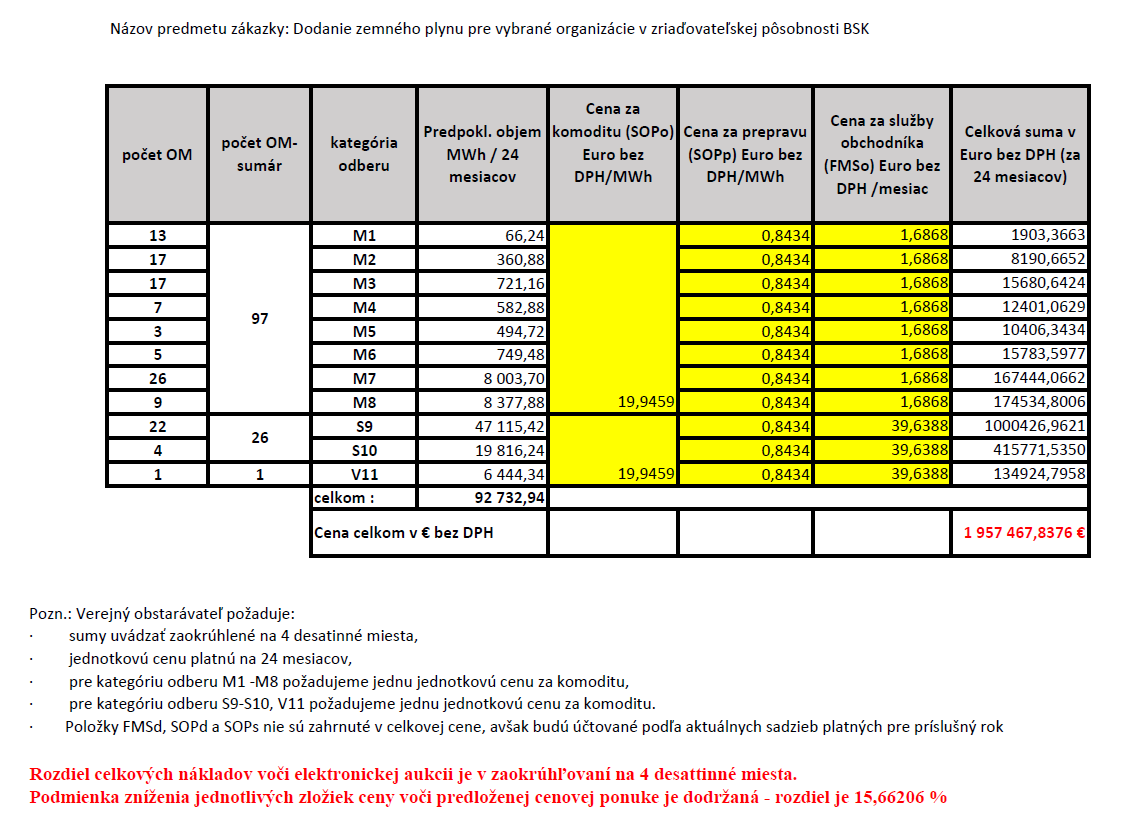 Opis predmetu zákazkyPredmetom zákazky je dodávka zemného plynu vrátane zabezpečenia prepravy, štruktúrovania a distribúcie do odberných miest obstarávateľa Bratislavský samosprávny kraj a organizácií v jeho zriaďovateľskej pôsobnosti uvedených v Prílohe č. 1 rámcovej dohody, a prevzatie zodpovednosti za odchýlku voči zúčtovateľovi odchýlok a zabezpečenie služieb prepravy a distribúcie v kvalite zodpovedajúcej technickým podmienkam prevádzkovateľa distribučnej siete, za dodržania platných právnych predpisov SR a to najmä zákona č. 251/2012 Z. z. o energetike a o zmene a doplnení niektorých zákonov v znení neskorších predpisov, technických podmienok a prevádzkového poriadku prevádzkovateľa distribučnej siete. Obstarávateľ požaduje dodávku plynu vrátane prepravy, distribúcie a služieb spojených s dodávkou plynu vrátane prevzatia zodpovednosti za odchýlku. Tolerancia celkového objemu odberu: ± 40%. Predpokladaná hodnota tejto zákazky je: 2 321 081,83 EUR  bez DPH.Predpokladané množstvo odberu za všetky odberné miesta za 24 mesiacov je 92 732,94 MWh určené na základe predošlej spotreby.maloodber:      19 356,94 MWh / 24 mes.strednoodber:  66 931,66 MWh / 24 mes.vysokoodber:    6 444,34 MWh / 24 mes.Miesto plnenia: odberné miesta verejného obstarávateľa uvedené v Prílohe č. 1 súťažných podkladov.Zoznam odberných miest sa môže meniť, počet závisí od zaevidovaní  nových  organizácií alebo odstúpení organizácie v pôsobnosti Bratislavského samosprávneho kraja.Lehota plnenia: Poskytovanie predmetu na základe čiastkových zmlúv uzatvorených medzi Bratislavským samosprávnym krajom alebo vybranou organizáciou v jeho zriaďovateľskej pôsobnosti (odberateľom) a úspešným uchádzačom (dodávateľom) v súlade s rámcovou dohodou, uzatvorenou na dobu určitú, a to do 31.12.2022.Súčasťou predmetu zákazky je: a)	dodávať zemný plyn do odberných miest odberateľa špecifikovaných v Prílohe č. 1 rámcovej dohody (ďalej len „“ odberné miesto odberateľa) v dohodnutom množstve, čase a kvalite garantovanej technickými podmienkami distribučnej sústavy podľa dohodnutého produktu dodávky zemného plynu a podľa podmienok tejto rámcovej dohody, b)	prevziať za odberateľa zodpovednosť za odchýlku za odberné miesta odberateľa voči zúčtovateľovi odchýlok v plnom rozsahu; c)	zabezpečiť pre odberateľa distribúciu zemného plynu do odberných miest odberateľa v zmysle prevádzkového poriadku príslušného PDS a technických podmienok príslušného PDS a ostatné s tým spojené distribučné služby (ďalej len „distribučné služby“) od príslušného PDS, ku ktorej sú jednotlivé odberné miesta odberateľa pripojené;d)	garantovať kontinuitu dodávky plynu po celú dobu plnenia rámcovej dohody, ako aj pri zmene dodávateľa plynu, okrem vyššej moci, plánovaných odstávok a vzniknutých porúch, e)	pre miesta s mesačným odpočtom zabezpečiť mesačnú fakturáciu podľa skutočnej spotreby;f)	zabezpečiť splatnosť faktúry do 30 kalendárnych dní po vystavení faktúr; g)	zabezpečiť možnosť elektronickej fakturácie;h)	zabezpečiť pre odberateľa individuálnu obsluhu zodpovedným manažérom dodávateľa pre všetky odberné miesta uvedené v Prílohe č. 1 rámcovej dohody na základe čiastkových zmlúv;i)	poskytnúť elektronický portál (zobrazovanie odberných miest, história spotreby, zobrazovanie faktúr s možnosťou ich stiahnutia);j)	zabezpečiť technickú a administratívnu podporu dodávateľa pri pripájaní nových odberných miest odberateľov;k)	zabezpečiť možnosť sledovania úhrady faktúr v reálnom čase;l)	zabezpečiť možnosť zriadenia prístupu viacerých používateľov v mene jedného odberateľa s rôznymi oprávneniami; m)	zabezpečiť zoznam odberných miest s uvedením technických detailov;n)	zabezpečiť prehľad spotreby za jednotlivé odberné miesta za prechádzajúci deň a mesiac;o)	zabezpečiť prístup k údajom o spotrebe jednotlivých odberných miest vrátane histórie spotreby; p)	zabezpečiť online komunikáciu požiadaviek odberateľa (zadávanie evidencie správ, možnosť prikladať prílohy a notifikácia stavu požiadavky vrátane zobrazenia jej stavu a riešenia);q)	zabezpečiť vyhotovenie faktúr (v papierovej a elektronickej podobe), s uvedením QR kódu, ktorý umožňuje uhradiť a zaúčtovať faktúru cez účtovný systém; s)	zabezpečiť prístup k faktúram vrátane archívu faktúr;t)	v prípade zmeny dodávateľa v súvislosti s plnením podľa tejto rámcovej dohody, dodávateľ si nebude účtovať žiadne zriaďovacie, aktivačné, deaktivačné či iné poplatky v súvislosti so zmenou dodávateľa; u)	zrealizovať prípadnú zmenu dodávateľa plynu bez prerušenia dodávky plynu zároveň dodávateľ je povinný zabezpečiť súčinnosť pri ukončení zmlúv s predošlým dodávateľom plynu a zabezpečiť uzatvorenie nových čiastkových zmlúv s organizáciami uvedenými v prílohe č. 1 rámcovej dohody tak, aby bola zachovaná kontinuálna dodávka plynu; v)	 neúčtovať odberateľovi žiadne poplatky navyše, ktoré nie sú predmetom tejto rámcovej dohody. Súčasťou fakturovanej ceny môže byť iba cena za dodávku plynu a prepravu, poplatky určované Úradom pre reguláciu sieťových odvetví a iné distribučné poplatky stanovené zákonom, spotrebná daň a daň z pridanej hodnoty. w)	pre odberné miesta s diaľkovým odpočtom je dodávateľ povinný doručiť odberateľovi údaje o spotrebe (registrové dáta) a priebehu spotreby plynu (profilové dáta) za predchádzajúci mesiac raz mesačne elektronickou formou (e-mail) na adresu lubos.majer@region-bsk.sk, marian.kupec@region-bsk.sk a na emailové adresy uvedené v prílohe č. 1 čiastkovej zmluvy alebo na určené dátové úložisko, v detaile podľa požiadaviek odberateľa (POD, ČOM, IČO organizácie, spotreba spolu, celková cena bez DPH, celková cena v EUR s DPH) najneskôr do 15-teho dňa mesiaca nasledujúceho bezprostredne po mesiaci dodávky.x) pre odberné miesta s ročným odpočtom je dodávateľ povinný doručiť odberateľovi údaje o spotrebe plynu za predchádzajúci rok elektronickou formou (e-mail) na adresu lubos.majer@region-bsk.sk, marian.kupec@region-bsk.sk a na e-mailové adresy uvedené v prílohe č. 1 čiastkovej zmluvy, v detaile podľa požiadaviek odberateľa (POD, ČOM, IČO organizácie, spotreba spolu, celková cena bez DPH, celková cena s DPH) k 31.12. predchádzajúceho roka najneskôr do 15.1. nasledujúceho roka.y) zasielať odberateľovi pravidelne raz za 3 mesiace aktualizovanú špecifikáciu odberných miest, ktorá obsahuje IČO, ČOM, adresa miesta spotreby, platné k poslednému dňu kalendárneho štvrťroka elektronickou formou (e-mail) na adresu lubos.majer@region-bsk.sk, marian.kupec@region-bsk.sk a na e-mailové adresy uvedené v prílohe č. 1 čiastkovej zmluvy najneskôr k 15. kalendárnemu dňu nasledujúcemu po danom štvrťrokuz)	poskytnúť odberateľovi telefonický a e-mailový kontakt, na ktorom bude garantovať dostupnosť prijímania hovorov a emailových správ v čase 08:00 – 16:00 hod. počas pracovných dní,aa)	spĺňať ďalšie požiadavky odberateľa určené v tejto rámcovej dohode a jej prílohách.Zoznam subdodávateľovNa realizácii predmetu zákazky „Dodanie zemného plynu pre vybrané organizácie v zriaďovateľskej pôsobnosti BSK“, zverejnenej vo Vestníku číslo 207/2020 zo dňa 05.10.2020 pod značkou 33779 - MST, realizovanej ako nadlimitná zákazka 	sa nebudú podieľať subdodávatelia a celý predmet uskutočníme vlastnými kapacitami. 	sa budú podieľať nasledovní subdodávatelia :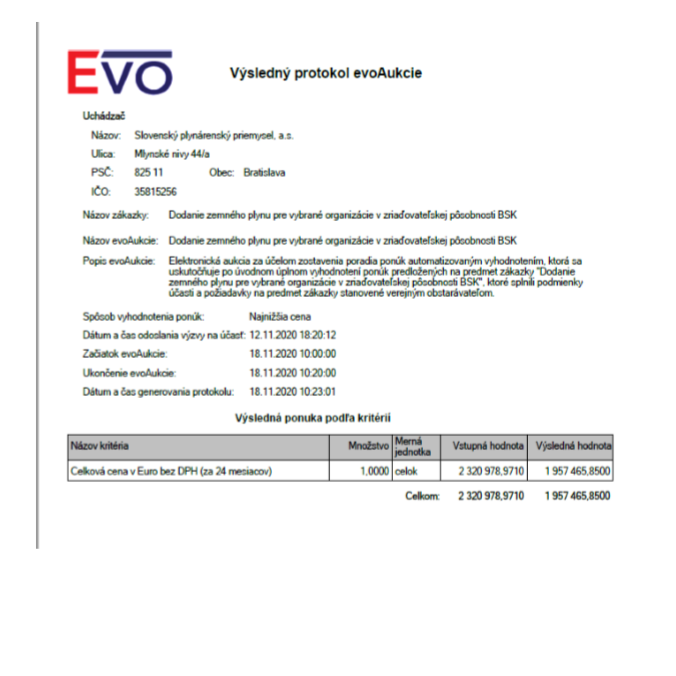 Odberné miestoOdberné miestoOdberné miestoOdberné miestoOdberné miestoOdberné miestoOdberné miestoPredpoklad. odber za 24 mesiacov v kWh3**Predpoklad. Odber za 24 mesiacov v m3**Dohodnutý druhtarifyDátum prihláseniačíslo POD číslo POD číslo zmluvynázov OMObecUlicaČíslo orient.Číslo súp.Predpoklad. odber za 24 mesiacov v kWh3**dolná tolerancia spotreby(kWh)horná tolerancia spotreby(kWhPredpoklad. Odber za 24 mesiacov v m3**Dohodnutý druhtarify01.01.2021SKSPPDIS020119000312SKSPPDIS0201190003129104394234DSS prof. K. Matulaya pre deti a dospelýchBratislava - RužinovHontianska 12175 200105 120245 280M601.01.2021SKSPPDIS000110108927SKSPPDIS0001101089279104953503DSS prof. K. Matulaya pre deti a dospelýchBratislava - RužinovHontianska16158 30094 980221 620M601.01.2021SKSPPDIS000110111084SKSPPDIS0001101110849100066380DSS prof. K. Matulaya pre deti a dospelýchBratislava - DúbravkaLipského1314 2008 52019 880M201.01.2021SKSPPDIS000110111085SKSPPDIS0001101110859100066388DSS prof. K. Matulaya pre deti a dospelýchBratislava - DúbravkaĽuda Zúbka6240144336M1
Cena (zaokrúhlená na 4 (štyri) desatinné miesta) bez DPH v EUR
Celková cena v Euro bez DPH (za 24 mesiacov)
1 957 465,8500P. č.Obchodné meno a sídlo subdodávateľaIČOOprávnená osoba konať za subdodávateľa (meno a priezvisko, adresa pobytu, dátum narodenia)1---2---3---